להתחלת עבודה באפריל בחברת גלאמידי בע"מ דרושים מצילי יםימים א'-ש' 9:00-17:00/19:00.ניתן להתקבל גם להחלפות וללילות.העבודה בחופי הכנרת.אופציה למגורים.לשליחת קורות חיים:וואטסאפ: 054-398-0705מייל: galamidi26@gmail.com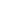 